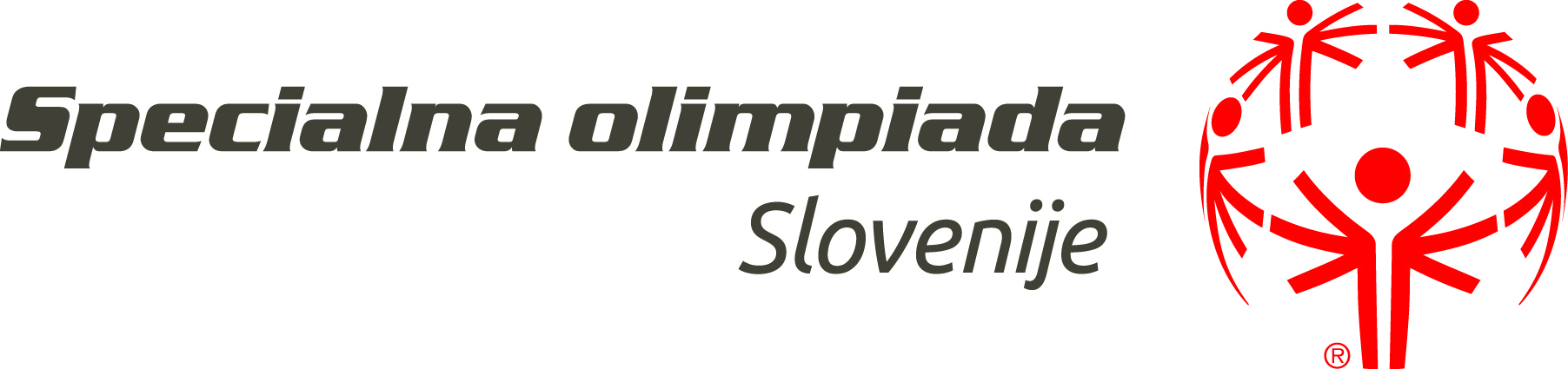 Zapisnik 4. seje Izvršnega odbora Društva specialna olimpiada Slovenije z dne              10. marec 2015 ob 12. uri v prostorih Zveze Sožitje, Samova 9, Ljubljana.Vabljeni:člani IO SOSčlani NO SOSZveza SožitjeZŠIS, POKPrisotni: prilogaPričetek seje: 12.15Zaključek seje: 15.30Zapisala: Urška KusturaDNEVNI RED:Ugotovitev sklepčnosti in potrditev dnevnega redaPregled in potrditev sklepov 3. seje z dne 16.12.2014Ocene in analize:Seminar za vodje delegacij, LA (Ljubomir Miličević)Turnir v smučarskem teku in krpljanju (Silvester Polc)Kaznivo dejanje, aktualne informacije (Urška Kustura)Program SOS v prvi polovici leta 2015 in do konca letaZačetek specialno-olimpijskega gibanja v SLO, sprejem sklepaRazpis za svetovne predigre, Avstrija (rok 1. junij)Potrditev finančnega poročila za leto 2014Potrditev finančnega načrta in članarin za leto 2015Priprave na OZ, 27. marec 2015, potrditev prejemnikov priznanjAktualni projekti (wellness, dobrodelni koncert, mednarodni seminar v MB)RaznoAD 1IO SOS je sklepčen. Dnevni red je potrjen.AD 2Ljubomir Miličević bere in komentira sklepe 3. seje z dne 16.12.2014. Ker je ugotovljeno, da se Matej Žgavec ne more udeleževati sej Zveze Sožitje, ga nadomesti Jožefa Drač iz Odbora tekmovalcev skupaj z zagovornico Martino Režek. Danijela Ficka se povpraša, ali je zainteresiran za vlogo glavnega trenerja za namizni tenis. Projekt teki in nasmehi – Urška Kustura povpraša, kako je s sodelovanjem v letošnjem letu. AD 3Ljubomir Miličević poroča o konferenci za vodje delegacij, ki je bila od 22.-25. januarja v LA. Namen je bil seznaniti vodje ekip z organizacijo tekmovanj, s tekmovališči, z nastanitvijo, host town in zdravstvenim programom, otvoritvijo …Športniki bodo nastanjeni na univerzah, kjer bodo tudi tekmovali. Tako bo naša ekipa razdeljena na dva dela. Na UCLA bodo bivali nogometaši in judoisti, vsi ostali športniki pa na USC. Vsa infrastruktura je na zelo visokem nivoju, tako da glede tega pričakujemo zelo prijetne igre. V ekipi bo 24 tekmovalcev in 10 trenerjev, eden manj, potem ko je sekretarka odpovedala udeležbo. Ker je bil že prej dodan en trener, je ekipa v okviru obstoječe kvote.Sklep 1: Seznanili smo se s poročilom o konferenci za vodje delegacij.Silvester Polc poroča o turnirjih v smučarskem teku in krpljanju. Obe poročili sta na spletni strani: http://www.specialna-olimpiada.si/si/aktualno/1590/objava.html in http://www.specialna-olimpiada.si/si/aktualno/1591/objava.html. Poudari, da je bilo v organizacijo turnirja vključenih veliko varovancev, da pa je bilo opaziti veliko športnikov, ki so bili prijavljeni v neprimerne discipline glede na njihove sposobnosti. O tem bo govoril tudi na seminarju o organiziranosti. Lojze Adamič doda, da so bila tekmovanja dobro organizirana, da pa gre res za degradacijo tekmovalca, če ni v sebi primerni disciplini. Aljoša Šip in Pajo Cakiči poudarita, da je pomemben odnos do tekmovalcev. Milena Pinter opozarja, da je veliko mladih trenerjev. Ljubomir Miličević doda, da naj bi bil splošni seminar obvezen zaradi poznavanja osnovnih pravil in filozofije SOS-a. Pajo Cakiči predlaga, da vodje regij to poudarijo na regijskih sestankih. Jelena Horvat meni, da sta dve tekmovanji na istem kraju v tako kratkem času za majhne šole velika logistika.Sklep 2: Turnirja v smučarskem teku in krpljanju sta bila dobro organizirana.AD 4Urška Kustura poda aktualne informacije o kaznivem dejanju. S strani kriminalista je bilo rečeno, da zaslišanja na poligrafu ne bo. Doda, da se običajno za to odločijo, kadar menijo, da za takšno zaslišanje ni dovolj zbranih podatkov. Policija tudi ni podala nobenega pisnega dokumenta o tej nameri. Doda podatek, da se letno v Sloveniji izvede okoli 100-120 poligrafskih testiranj. Pajo Cakiči meni, naj se skliče nadzorni odbor in obravnava to problematiko. Tine Kovačič meni, da so bile stvari transparentno obravnavane, da jih je nadzorni odbor ves čas redno spremljal. Silvester Polc doda, da smo zadnji dve leti na vseh sejah redno spremljali dogajanje v zvezi s to problematiko. Lojze Adamič predlaga, da naj se pozove Policijo, da le-ta poda pisno dokument v zvezi s svojo namero oziroma naj pojasni, da le-tega niso dolžni izdati in da je zadeva pri nas s tem zaključena. Silvester Polc doda, da naj nadzorni odbor na svoji seji oblikuje sklep ali je potrebno o tem še razpravljati ali je z naše strani zaključeno. Sklep: Do občnega zbora nadzorni odbor pregleda vso dokumentacijo o kaznivem dejanju in pripravi sklep, ali je potrebno o tej problematiki še razpravljati ali je zadeva z naše strani zaključena. AD 5Pregled programa za letošnje leto v nadaljevanju leta. Silvester Polc opozori na kvote, ki so bile podane za namizni tenis, da razmerje med moškimi in ženskami ne more biti enako. Predlaga, da se kvota žensk zniža na 30 in da se kvoto omogoči tudi tistim, ki je nimajo, pri čemer skupno število tekmovalcev ostaja 100. Sklep: Športni direktor in Hasan Sinanović uskladita kvote za turnir v namiznem tenisu. Ekipam, ki bi želele tekmovati, ne sme biti onemogočen nastop.Urška Kustura pove, da bosta izvedena tudi seminarja o organiziranosti ter za trenerje balinanja, poda informacije o dobrodelnem koncertu v Mariboru in pove, da sta balinarski in plavalni turnir na željo organizatorja prestavljena na jesen. Vprašljiva sta judo turnir in turnir v dvoranskem hokeju (udeležba?). AD 6Urška Kustura predstavi sklep Marijana Lačna o začetkih specialno-olimpijskega gibanja ter interpretacijo le-tega. Sklep: Začetek specialno olimpijskega gibanja v Sloveniji je september 1989. Sklep je soglasno potrjen (interpretacija sklepa je priloga zapisnika). AD 7Predstavi se razpis za nastop na svetovnih zimskih predigrah v Schladmingu 2016. Doda se, da tekmovalec ne more kandidirati za Schladming 2017 (ponovno se lahko prijavi za zimske igre 2021), za trenerje pa v primeru, ko imata dva trenerja za Schladming 2017 enake pogoje, ima prednost tisti, ki ni bil v Schladmingu 2016. Sklep: Članicam se pošlje razpis za nastop na svetovnih zimskih predigrah v Schladmingu 2016. 
AD 8Urška Kustura predstavi finančno poročilo za leto 2014. Sklep: Finančno poročilo za leto 2014 je sprejeto, damo ga v potrditev OZ.AD 9Urška Kustura predstavi finančni načrt in višine članarin za leto 2015. Poudari, da bi v letošnjem letu oblikovali kriterije, na osnovi katerih bi zagotavljali pravičnejše višine donacij za posamezna tekmovanja SOS. Sklep 1: Finančni načrt in višine članarin za leto 2015 so sprejete, gredo v potrditev OZ.Sklep 2: Na naslednji seji se obravnavajo predlogi za pravičnejše višine donacij za posamezna tekmovanja SOS.AD 10V zvezi s pripravami na OZ Urška Kustura poda informacijo, da je Martin Kraševec podal odstop z mesta glavnega trenerja za balinanje. Do OZ pridobimo informacijo glede novega trenerja za balinanje in namizni tenis. Dobrodošla je informacija, da se v SOS vrača VDC Koper. Tineta Kovačiča se določi za predsedujočega OZ. S sekretarko uskladita vse potrebne vsebine za dobro predstavitev na OZ. Urška Kustura pove, da sta prišla na razpis za prejemnike priznanj SOS za leto 2015 samo dva predloga – Triatlon klub Ajdovščina (s strani CIRIUS Vipava) ter Suzana Bohorč (s strani Tomaža Pišlarja), da pa so člani komisije predlagali še: Klemena Dolenca (začetnika akcije teki in nasmehi) in Samiro Varmaz (Zveza Sožitje). Sklep: Potrjeni so štirje prejemniki priznanj SOS za leto 2015. AD 10Urška Kustura pove, da je pripravljen razpis za wellness projekt, ki je podprt s strani SOI. Udeleženci prve skupine se bodo srečali prvič konec meseca, druga skupina bo tekla od septembra do decembra. Člani IO so navdušeni nad idejo. Članicam se pošlje razpis.Urška Kustura še pove, da bo v okviru atletskega turnirja v Mariboru mednarodno izobraževanje za programa zabavni fitnes in mladi športnik. Oba programa bosta vključena tudi v program turnirja, vse stroške krije SOEE. Jelena Horvat predstavi članek o Janu Lukaniču, kolesarju, ki bo tekmoval v LA. Pove, da ji ni všeč, da so starši potem, ko so že dobili odobreno kolo v KK Sava, še vedno pošiljali prošnje za le-tega. Urška Kustura doda, da je to – razen te dileme, ki jo je izpostavila ga. Horvat, sicer zelo lep primer integracije našega tekmovalca v širše okolje. Karli Krajnc poroča o seji Odbora tekmovalcev. Dogovorili so se, da samostojne spletne strani ne bodo imeli, da pa je potrebno na FB strani večkrat objaviti program tekmovanj. Želijo, da se jim vabila za seje pošilja po pošti. Želijo tudi, da bi bili predstavniki odbora govorniki na regijskih igrah. Urška Kustura poudari še odprto linijo za pridobivanje SMS donacij: Pošlji SPECIALCI na 1919 in prispevaj 1 EUR k izvedbi projekta Poletnih svetovnih iger specialne olimpijade v Los Angelesu! Prispevajo lahko uporabniki mobilnih storitev Telekoma Slovenije, Izimobila, Debitela, Simobila in Tušmobila.Naslednja seja bo v torek, 9. junija.Ljubomir Miličević						      Urška Kusturapredsednik SOS						      izvršna sekretarka SOSUTEMELJITEV SKLEPA AD 6:September 1989… prej ne more biti. To lahko utemeljim s konkretnim dejstvom: oktobra 1988 so me klicali iz Zagreba in mi rekli: Marjane da li nam pozajmiš jednog mongiča, da ide s nama na svjetske igre special olympics u Reno, Nevada, USA, jer znamo, da vi imate skijaše, a mi jih nemamo. Iz te moke seveda ni bilo kruha, ker moram priznati, da je bil moj domet razmišljanja takrat, da naši Dawni lahko gredo najdalj do Savudrije, v Ameriko?, niti slučajno. In drugo: takrat sem tako rekoč prvič slišal besedi specialna olimpiada. Torej je pred letom 1989 v Sloveniji še ni moglo biti.Julija1990 pa smo že bili na evropskih igrah v Glasgowu na Škotskem, s kar lepim številom tekmovalcev, kot del specialne olimpiade Jugoslavije. Torej smo že bili del specialno olimpijskega gibanja in naši tekmovalci specialni olimpijci. Ker pa se to ni moglo zgoditi čez noč,saj smo za pripravo ekipe in materialne obveznosti rabili vsaj pol leta, je jasno, da se je vse skupaj začelo v letu 1989!… in to septembra 1989: ko nam je ustanoviteljica specialne olimpiade na Hrvaškem, profesorica na fakulteti za defektologijo dr. Dada Maglajlić na 2. Srečanju defektologov v Črni na Koroškem po predstavitvi pomena in bistva specialne olimpiade ( prisotnih je bili več kot 600 strokovnih delavcev ) simbolično izročila SO zlato medaljo z besedami: to naj bo začetek specialne olimpiade v Sloveniji in ker vas Slovence poznam, vem, da nas boste hitro dohiteli. In od tega dneva dalje smo začeli razvijati specialno olimpijsko gibanje v Sloveniji! Njene besede so se pozlatile!Formalno pa je pot šla malo drugače: v centru v Črni smo začeli šport razvijati leta 1983, 1988 pa smo organizirali prve športne igre zavodov ter istega leta ustanovili komisijo za šport pri zavodu za šolstvo RS. Tukaj so nastale prve organizacijske korenine na temeljih specialno olimpijskega gibanja . Kmalu pa smo sprevideli, da se nam bo boljše godilo pri Zvezi Sožitje. S takratnim sekretarjem g. Jerebom smo našli dober kontakt, se preselili tja, on pa je prevzel še sekretarstvo naše organiziranosti. Kmalu po preselitvi smo spremenili tudi ime in se iz komisije preimenovali v Nacionalni komite specialne olimpiade Slovenije.1992 smo g. Škof, predsednik Sožitja, g. Jereb, Direktor Sožitja in Marijan Lačen, predsednik NK SOS, odšli v Schladming, kjer smo se srečali Eunice Kennedy Schriwer, ustanoviteljico specialne olimpiade ter v zelo prijetnem razgovoru opredelili, da se SO Slovenija formalno prizna in se udeleži kot samostojna ekipa svetovnih zimskih iger v Schladmingu 1993 leta. Od tega leta dalje nas uradno vodijo in smo v letu 2013 prejeli priznanje za 20 let. Formalno to drži, vsebinsko kot gibanje, pa obstajamo že od septembra 1989.  Večja organizacijska sprememba pa se je zgodila takrat, ko se je NK SOS preimenoval v Društvo SOS in začel delovati po zakonu o društvih kot samostojno društvo, v okviru Zveze Sožitje.